2021-2022 EĞİTİM ÖĞRETİM YILI ŞEHİT POLİS AHMET CAN İLKOKULUSOSYAL BİLGİLER DERSİ 4/A SINIFI 2.DÖNEM 1.YAZILI SORULARI Adı-Soyadı:…………………………………………                                                     Puan:…………….A) Aşağıda verilen tümcelerden doğru olanlara (D) ,yanlış olanlara (Y) işaretini koyunuz.(20P)1.(…..) Teknolojik ürünler işlerimizi kolaylaştırır.2.(…..) Yaşadığımız evler doğal unsurlardandır.3.(..…) Bilgisayar, cep telefonu gibi elektrikli araçlar çevreye sağlığımızı olumsuz etkiler.    4.(…..) Hava olaylarını bilmek çiftçilerin, balıkçıların, pilotların işlerini kolaylaştırır.     5.(…..) İsteklerimiz karşılanmazsa hayati sorunlar ortaya çıkar.6.(…..) Yer kabuğunda aniden ortaya çıkan sarsıntılara heyelan denir.    7.(…..) Gece ders çalışırken ışık, yüzümüze vuracak şekilde karşıdan gelmelidir.8.(…..) Ultrason ve röntgen cihazları sağlık alanında kullanılan teknolojik araçlardır.9. (…..) Yeni kimlikler akıllı kart özelliği taşımaktadır.   10. (….)  Atatürk 29 Ekim 1923’te Cumhuriyet’i ilân etmiştir.B) Aşağıdaki tümcelerde boş bırakılan yerlere yukarıdaki sözcüklerden uygun olanını yazınız.(20P)*  Tansiyon aleti ………………………   alanında kullanılan teknolojik bir üründür.*  Ampul …………………………. tarafından icat edilmiştir.*   Gelirlerimizi ve giderlerimizi gösteren tabloya ………………………………………. denir.*   ……………………………….…  temel ihtiyaçlarımızdan birisidir.*  İnsanın varlığını sürdürebilmesi için gerekli olan her şeye …………… denir.*  …………………………….………öncelikle derslere yardımcı olması için kullanılmalıdır.*  Hayatı kolaylaştırmak için yeni ürünler ortaya çıkarılmasına ……………………………………… denir.*  Markete gitmeden önce ………………..….…………………listesi hazırlamalıyız.*  Uçak ve tren  ………………….…………..  alanındaki teknolojik araçlardandır.* Üzerinde  ........ kısaltması bulunan bir ürünün Avrupa Birliği’nin koyduğu standartlara uygun olarak üretilmiştir.C) Aşağıdaki bilim adamlarını yaptıkları çalışmalarla eşleyiniz.(20P)D) Aşağıda bazı teknolojik ürünlerin adlarını ve bunların kullanım alanları eşleştiriniz.(10P)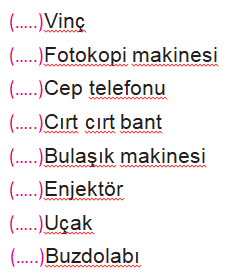 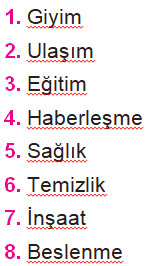 1) Aşağıdakilerden hangisi doğal unsur değildir? A) Çam Dağı			B) Manavgat ŞelalesiC) İstanbul Köprüsü        D) Sakarya Nehri2) Aile bütçesini hazırlarken hangisini en sonda düşünürüz?A) Eğlenme		B) BarınmaC) Yiyecek		D) Giyinme3) Bilinçli bir tüketici hangisini yapmaz?    A) İsraftan kaçınır.B) Fatura alır. C) Bütçesine göre alışveriş yapar.D) Reklamların etkisinde kalır.4) Aşağıdakilerden hangisi temel ihtiyaçlarımız  arasında gösterilemez?  A) Eğlenme		B) Giyinme  C) Beslenme	D) Barınma5) Aşağıdakilerden hangisi ihtiyaç değildir?A) Ayakkabı	  B) Ekmek	C) Saat           D) Süt            6) Deprem çantasında aşağıdakilerden hangisi bulunmaz?Düdük        B) Bilgisayar           C) El feneri               D) Islak mendil	Başarılar dilerim…Edisonbütçeicat       ihtiyaçalışverişinternetCEbarınmasağlıkulaşım1Thomas Edison….Sesin iletimi üzerinde çalışmış ve telefonu icat etmiştir.2Wright Kardeşler ….Telsiz teknolojisini geliştirerek cep telefonuna dönüştürdü.3Aleksander Graham Bell….Kollarına kanat takarak uçma denemesinde bulunmuştur.4Martin Cooper  …. Günümüzdeki ampulü icat etmiştir.5Hezarfen  Ahmet Çelebi….İlk motorlu uçağı yapıp uçtular.